B9- INHERITANCE9.3- MONOHYBRID INHERITANCE1. Define the termsa. Genotype as the genetic makeup of an organism in terms of the alleles present (Tt or GG).b. Phenotype as the physical or other features of the organism due to both its genotype and its environment (e.g. tall plant or green seed).c. Homozygous as having two identical alleles of a particular gene (TT or gg). Two identical homozygous individuals that breed together will be pure-breeding.d. Heterozygous as having two different alleles of a particular gene (e.g. Tt or Gg), not pure- breeding.e. Dominant as an allele that is expressed if it is present (e.g. T or G).f. Recessive as an allele that is only expressed when there is no dominant allele of the gene present (e.g. t or g).2. Calculate and predict the results of monohybrid crosses involving 1:1 and 3:1 ratios.Monohybrid inheritance involves the study of how a single gene is passed on from parents to offspring.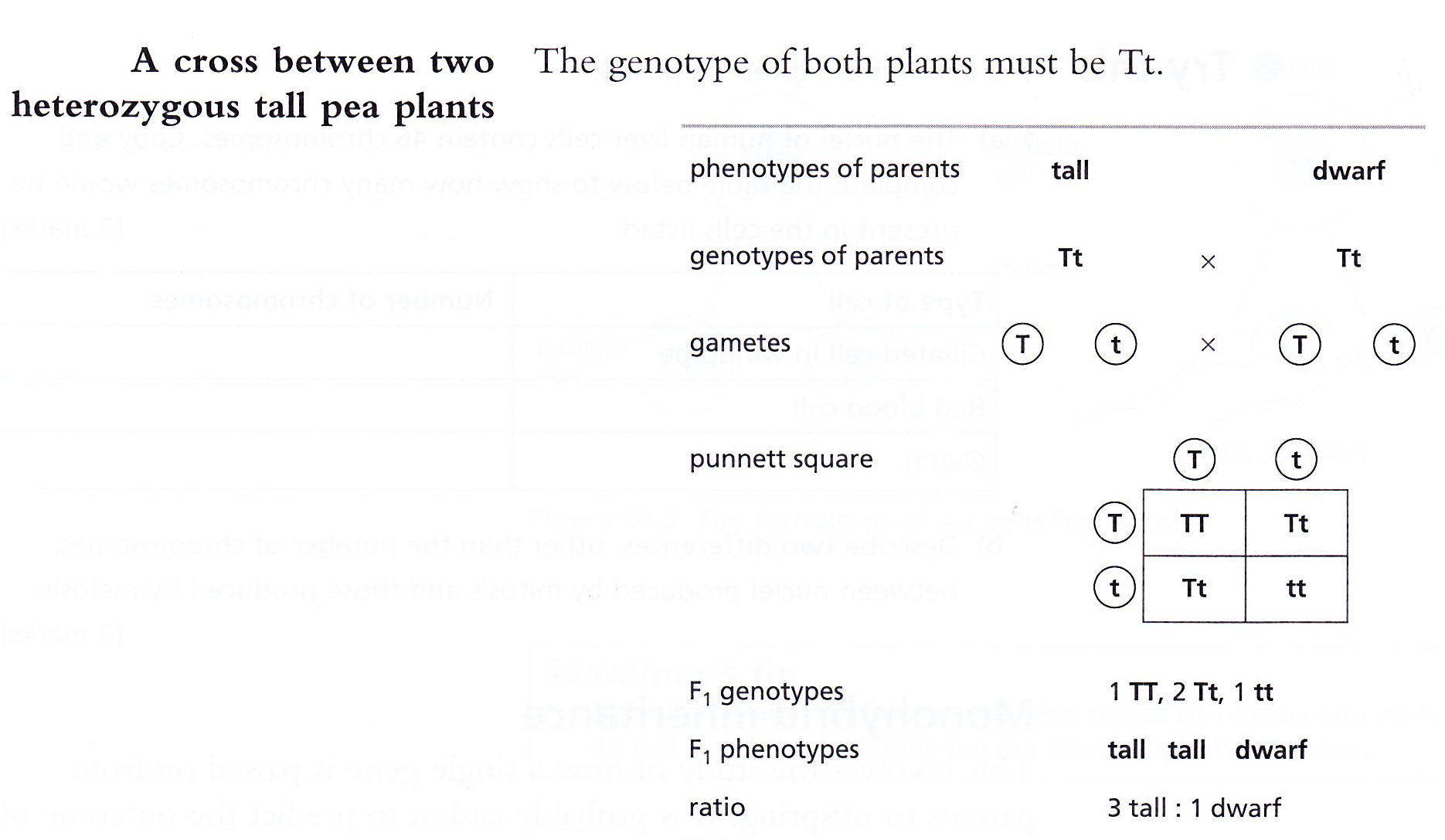 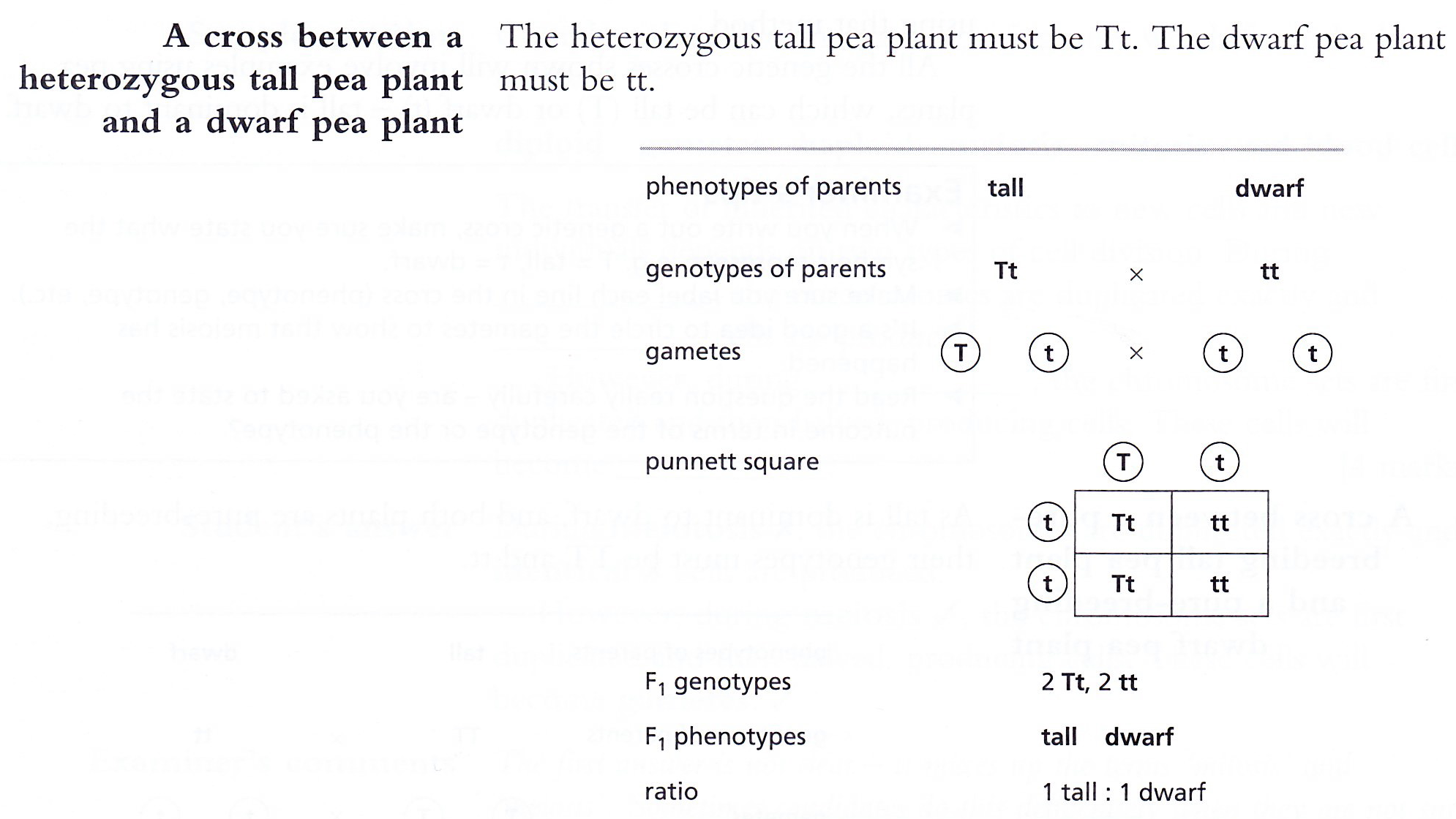 